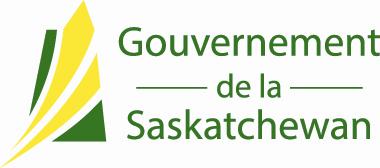 Ministère de la Justice	Service de rajustement des pensions 	alimentaires pour enfantsDirectives – Formulaire de demandeCe formulaire permet aux parties, ayant une ordonnance de pension alimentaire pour enfant, de faire une demande auprès du Service de rajustement des pensions alimentaires pour enfants, de la Saskatchewan. Veuillez noter que ce Service ne peut pas rajuster vos paiements de pension alimentaire pour enfant si une des conditions suivantes s’applique :l’enfant pour lequel la pension alimentaire est versée, est âgé de plus de 18 ans;le revenu du payeur des prestations dépasse 150 000 $;l’enfant habite avec chacun des parents au moins 40 % du temps (garde partagée);le paiement de la pension est « imputé au revenu » du payeur dans l’ordonnance actuelle;le payeur tient lieu de parent (in loco parentis);le payeur n’a pas de revenu (sauf dans le cas où le réceptionnaire des prestations consent à un rajustement);une seule des parties habite en Saskatchewan (sauf dans le cas où les deux parties acceptent de recourir à ce service);l’ordonnance a été rendue, ou un rajustement a été effectué, il y a moins de 12 mois;il existe déjà une demande de modification judiciaire;les dépenses comprises dans la Section 7 ne sont pas sujettes à un rajustement.Le Service de rajustement des pensions alimentaires pour enfants offre un service gratuit.Veuillez joindre à votre formulaire de demande toutes les coordonnées possibles concernant l’autre partie ainsi qu’une copie de votre ordonnance de pension alimentaire pour enfant, la plus récente.Si vous êtes le payeur des prestations de pension alimentaire, veuillez aussi fournir :Une copie de votre plus récente déclaration de revenus;Une copie de votre plus récent avis de cotisation de l’Agence du revenu du Canada;Une copie de votre relevé de paie le plus récent ou vos 3 talons de chèque de paie les plus récents. Service de rajustement des pensions alimentaires pour enfants3085, rue Albert, bureau 323REGINA SK  S4S 0B1 Tél. : 306-787-5042		Sans frais : 1-833-825-1445Téléc. : 306-787-2599 Courriel : recalculation@gov.sk.ca 